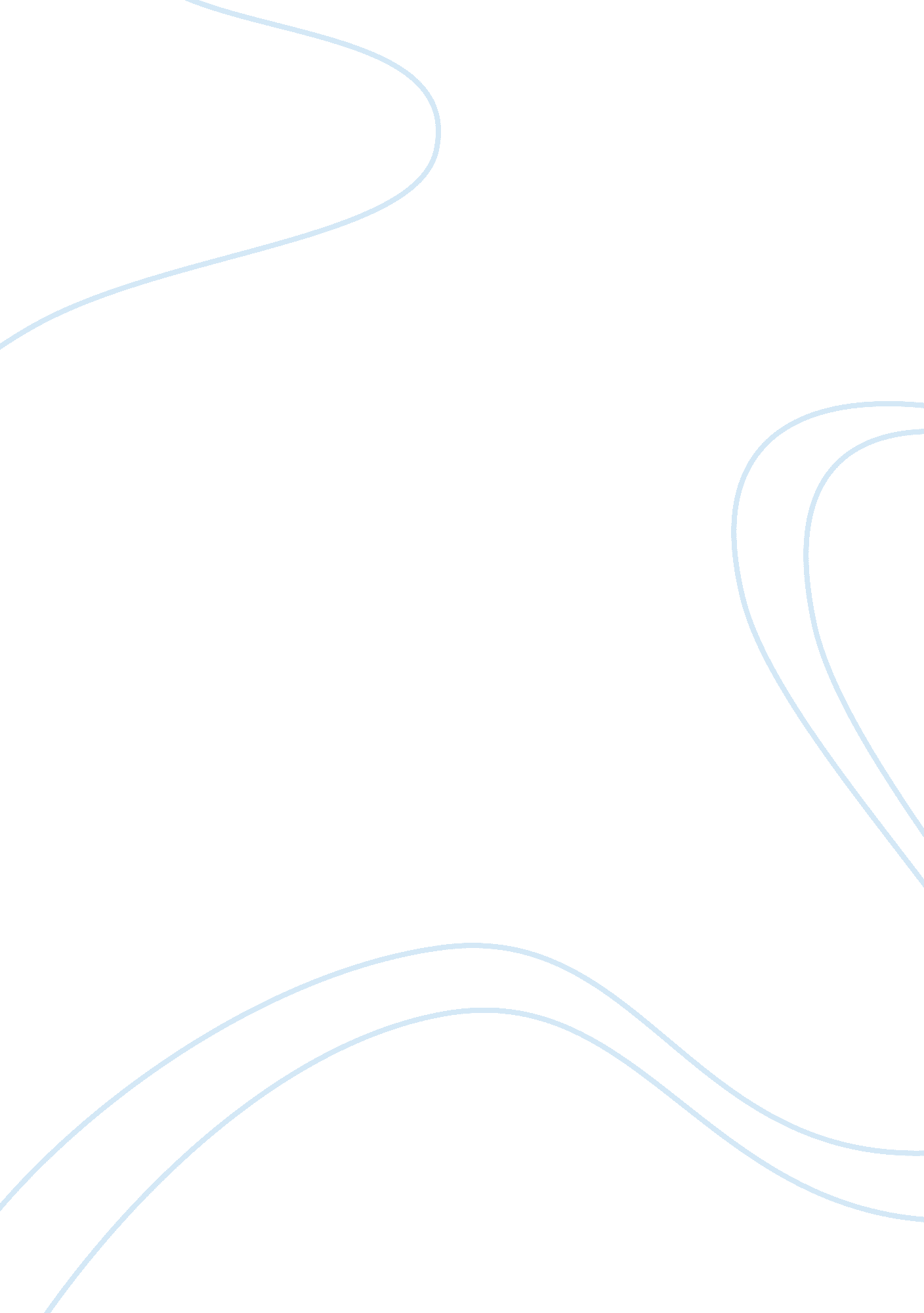 A year down yonder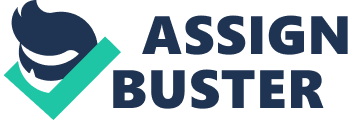 A year Down Yonder is about a girl named Mary Alice who goes to live with her Grandma in a small town with only her cat Bootsie and her potable radio that she says is her last touch with the world. This chapter is called Rich Chicago Girl. Mary Alice gets off a train from Chicago. After they leave the station Grandma enrolls her into school on the first day she arrives! Mary Alice sits next to Mildred Burdick who Grandma says to stay clear of but gets into deep trouble with and her horse ends up losing her horse and having to walk miles to get home. And that’s the end of this chapter. The 2nd chapter is Vittles n’ Vengeance. It was Halloween time in grandma’s town which meant pranks going for weeks and half the privies are going to be on the ground be the time Columbus Day is over. There was a letter sent out from the school saying there is going to be a party and to bring refreshments. The first prank that had happened to them was when they put twine around her tail and put a can at the end. Grandma made a horrid smelling glue to use on the pranksters and we set off to make a trap, we waited in the cob house for the pranksters to come and when they did they fell over the wire and the leader got glue on his head and he fell on his nose and lost his knife. We went to old man Nyquist’s house for pecans but he says we can only have pecans off the ground so grandma drives his tractor into the tree so pecans would fall! They also went into the Pensingers backyard to take some pumpkins! At the party Grandma served pumpkin and pecan pies and when Augie Fluke came for some grandma saw Augie with his broken nose, his scabbed bald head, and served him with his own knife. And that’s the end of this chapter. The name of this chapter is A Minute in the Morning. This chapter is about Armistice Day and of the turkey shoot. At the turkey shoot the woman are selling burgoo and the men are practicing shooting turkeys. Grandma tries to make the richer people pay more and let the poor people not have to pay at all. All themoneyis said to go to charity and this year Miss Abernathy is the charity. At a certain time in the day everyone put their hand over their heart, stood east, and thought about the people who died for us. That was the end of their day. The 4th chapter is Away in a manger. It is Christmas time in grandma’s town and the school is going to do a Christmas program at the church. Grandma and Mary Alice went out to trap fox but even though Mary Alice doesn’t like the trapping and the screams of the fox she doesn’t want Grandma alone. Mary got the part of Mary for the Christmas program. During the Christmas program the baby Jesus screams, but it’s supposed to be a doll, the baby is a Burdick. Joey came to visit for Christmas! They had a great Christmas. Hearts and Flour is the name of this chapter. It starts out with Mrs. Weidenbach asking Grandma to make cherry tarts for the DAR because Washington birthday tea. There is going to be a valentine exchange at the school and there is also a new boy named Royce and everyone has a little crush on him. The next day when Mrs. Weidenbach comes again Grandma says that the party has to be at her house or she can by some cherry tarts. At the valentine exchange Ina-Rae got three more valentines than anyone else and one of them is from Royce and that makes Carleen go ballistic. At the party Grandma is really dressed up and Mrs. Willcox and Aunt Mae Grizzwald were there. When everyone was there it turned into a disaster because Mrs. Weidenbach found out that she is a Burdick! That’s the end of that chapter. A Dangerous Man is the 6th chapter. It is March and Mary Alice is 16 and she got a dollar from her mother. One day Bootsie showed Mary Alice her kitten and Mary Alice named it April. A man came by one day and asked if he could rent a room and Grandma charged him $2. 50 a day! Mary Alice wanted Royce to come over to “ study” math together and he said OK. When he got there they heard a scream from the attic and out came Maxine Patch with only a snake around her and a flower in her hair and then Royce left. That was a crazy chapter. Finally my favorite chapter Gone With the Wind. School is almost out and out of nowhere the siren on the water tower went off and Mary Alice didn’t know what was happening. Everyone was heading towards the basement Mary Alice saw Grandma and had to make sure she was ok. They were both inside and Grandma told Mary Alice to go to the south west corner and we were both sitting down when Grandma let go of Bootsie and April. Grandma said that after Mary Alice leaves she’s going to turn it into a rooming home. That’s the end of that chapter. The last chapter is Ever After. When Royce and Mary Alice get married at Grandma’s house. They lived happily ever after. 